Professional Athletes Foundation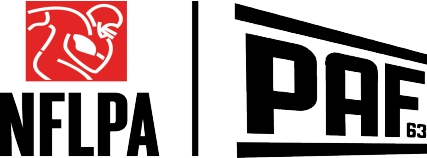 Fall 2018CHAPTER STUDENT SCHOLARSHIP APPLICATION2019Criteria for Professional Athletes FoundationStudent ScholarshipThe PAF Student Scholarship is designed for high school athletes with intentionsto attend a 2-year or 4-year college or university. The scholarship rewards high schoolathletes for their non-athletic achievements and assist them in achieving their academiccareer goals.Eligibility1.2.3.4.5.6.7.Overall High School Grade Point Average of 2.0 or better;Must be a high school senior;Acceptance into a two-year or four-year college or university;Nominated by high school coach;Participated at the varsity level in athletics for at least one year;Has not accepted a full scholarship award or grant (athletic or academic);Is not the son or daughter of current or former NFL Player.Criteria for Evaluation1.2.3.4.5.6.Career goals;Nomination by coach;Academic achievement;Potential for success;Leadership and character;Indication of how athletic competition has aided in personal growth.Nomination MaterialsThe following materials must be provided to the Scholarship Committee:1. Application completed by student and signed by high school counselor;2. Essay provided by student 500-700 words;3. High school transcript;4. Coach’s nomination form and nomination letter.2019Scholarship Information and ApplicationForms Professional Athletes FoundationStudent ScholarshipThe Chairman of the Scholarship Committee for the PAF Student Scholarship is:Ron  Coder				Phone: 412-401-8450	Nomination Materials should be forwarded to: pghformerplayersinfo@gmail.com or mailed to: Ron Coder  25 N Bryant Ave, Pittsburgh PA 15202.The Scholarship deadline is: December 3, 2018.Note: A student who accepts this scholarship and plans to participate in athletics at thecollege level as a non-scholarship or “walk-on” athlete should carefully examine howthe scholarship might impact the college or university. Any high school athlete whoreceives any form of financial aid or scholarship funds, including this scholarship, andwho intends to participate in athletics at a school governed by the NCAA falls underNCAA guidelines and should consult with appropriate college counselors about how thisscholarship might affect athletic eligibility.2019Professional Athletes Foundation Student ScholarshipApplication FormEligibility1. Overall High School Grade PointAverage of 2.0 or better;2. Senior status;3. Accepted at a 2-year or 4-yearcollege/university;4. Nominated by High School Coach;5. Participated at the varsity level athletics forat least one-year;6. Has not accepted a full scholarshipaward or grant (athletic or academic).Note: Children of current or formerNFL players are not eligible.Criteria for EvaluationNomination MaterialsThe following materials should beprovided to the ScholarshipCommittee:1. Coach’s nomination form andnomination letter;2. Application form completed by student andsigned by high schoolcounselor;3. Essay provided by student500-700 words;4. High school transcript.Instructions1.2.3.4.5.6.Career goals;Nomination by coach;Academic achievement;Potential for success;Leadership and character;Indication of how athletic competitionhas aided in personal growth.1. The application must be filled outby the student applicant. Pleaseprint or type.2. All requirements must be met andall information complete for anapplication to be considered.3. The completed applicationshould be sent to thethe NFLPA Former Playerchapter’s scholarship chairmanonly. See page 3 for thescholarship chairman’s contactinformation.                        2019NameAddressCity, State, Zip CodeEmail address:Parent’s or Guardian’s name:Parent’s or Guardian’s email address:Parent’s or Guardian’s phone number:Academic InformationLast four digits of SSN#PhoneHigh School GPASAT Scores VerbalACT Scores VerbalClass RankMathMathPercentile Rank_AthleticsHigh School Athletic Involvement2019School ActivitiesList other school activities in which you have been involvedCollege (s) Accepted IntoCollege(s) or University(s) at which you have been accepted:Expected College Major:SignaturesI acknowledge that the information provided on this application is accurate.Student Nominee:Date:To the best of my knowledge, the attached academic information is accurate:High School Counselor:Date:2019Please attached the following information with your application:••EssayOn an attached sheet, using 500 to 700 words, indicate why participation in highschool athletics has been important to you, and how this scholarship will helpyou achieve your career goals.High School TranscriptUnofficial transcripts will be accepted with application. Please note you will be required tosubmit an official high school transcript if you are selected for this scholarship award.2019Professional Athletes FoundationStudent ScholarshipCoach’s Nomination FormThe Professional Athletes Foundation supports a $2,500 scholarship for a high school student-athlete who lives in a city that has a National Football League PlayersAssociation (NFLPA) Former Players Chapter. There will also be a few smaller scholarships awarded to a few other applicants by the local chapter. The Professional Athletes Foundation believes that student athletes should berecognized for their academic achievement and should be encouraged to pursue careergoals beyond athletics.High school student athletes who will not obtain a full academic or athleticscholarship to compete in athletics at the collegiate level are eligible. High schoolstudent athletes who will participate in athletics at a college or university that does notgive athletic scholarships are also eligible.The Scholarship Committee encourages you to nominate a high school athletewho has shown academic achievement, leadership skills, and strong promise for careergoals.Please provide the following information:Nominated StudentCoaches’ NameSport CoachedSchoolAddressPhonePlease attach a 250 to 300-word letter of nomination indicating how this studentmeets the criteria for the scholarship.2019